На основу члана 7.-9.  Посебног колективног уговора за здравствене установе чији је оснивач РС (,,Сл. гл РС“1/15), члана 24.-27. и члана 192. Закона о раду, Кадровског плана за 2020 годину бр. 112-01-31/2020-02 од 11.08.2020.године, в.д. директор Опште болнице Петровац на Млави расписује О Г Л А С за пријем у радни однос1).-на одређено време ради повећаног обима посла са пуним радним временом и то:сервирка – извршилаца 1 (један)Услови: Поред општих услова за заснивање радног односа утврђених Законом, кандидати треба да испуњавају и следеће посебне услове:средње образовање 2). Опис послова: предвиђен систематизацијом послова установе за радно место сервирка.3.) Остало: уз пријаву поднети краћу биографију, оверену копију дипломе о завршеној одговарајућој школи са просечном оценом током школовања, фотокопију радне књижице уколико кандидат има радни стаж или потврду послодавца, оригинал или оверену копију извода из матичне књиге рођених, оригинал или оверену копију извода из матичне књиге венчаних уколико је кандидат променио презиме, оригинал или оверену копију уверења о држављанству, копију/очитану личну карту.4). Напомена: Лекарско уверење којим се доказује здравствена способност без ограничења за рад на радном месту за које је расписан оглас, уверење да није осуђиван, уверење да се не води кривични поступак, дужан је да достави кандидат који буде изабран пре пријема у радни однос.5). Kомисија ће разматрати све доспеле, благовремене и потпуне пријаве и са кандидатима који испуњавају услове за пријем у радни однос  обавиће се разговор,ради прибављања додатних релевантних података за доношење одлуке о изборукандидата.   6). Пријавом на оглас кандидат даје своју сагласност за обраду података о личности у сврхе избора за пријем у радни однос. Подаци се не могу користити у друге сврхе. Подацима рукује и податке обрађује Одељење за кадровске и административне послове Опште болнице Петровац на Млави.Рок за пријављивање: 8 (осам) дана од дана објављивања у Службеном гласилу Националне службе за запошљавање „Послови„.Пријаве слати у затвореним  ковертама на адресу Општа болница Петровац на Млави, Моравска број 2, 12300 Петровац на Млави или доставити лично у Правну службу Опште болнице Петровац на Млави.Неблаговремене пријаве и непотпуна документација неће бити узета у разматрање при избору кандидата.		Текст јавног огласа се објављује на интернет страници Министарства здравља, огласној табли и сајту Опште болнице Петровац на Млави.                                                                                          В.д  Директора  Опште болнице Петровац на Млави							   Др Бранко Лукић  ОПШТА БОЛНИЦА ПЕТРОВАЦ НА МЛАВИ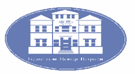 Mоравска бр. 2, 12 300 Петровац на Млави, Србија      ПИБ: 108349629Tел: 012/327-983, 327-984, Фах: 012/327-985                     Матични број: 17862855e-mail: pravna@opstabolnicapetrovac.rs